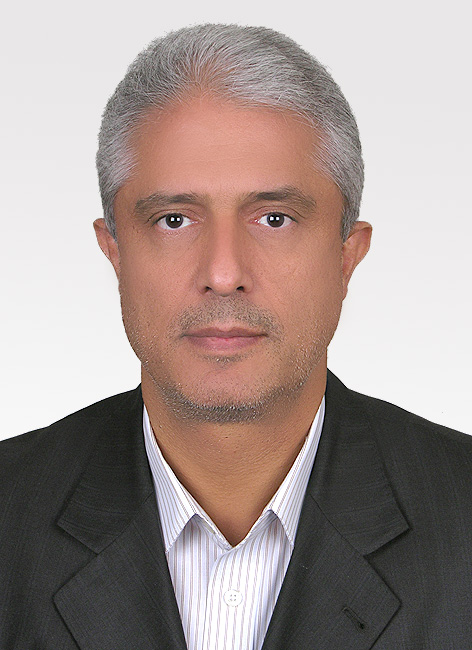 fullprof دانشکده مهندسی برق و کامپیوتر- دانشگاه تهرانمحمود کمره ایمخابرات | الکترونیکتلفن دفتر:  +98 (21)82084354پست الکترونیکی: kamarei@ut.ac.irتحصیلاتPh.D ,1364,الکترونیک-مخابرات,انستیتو ملی پلی تکنیک (INPG)
M.S,1361,مهندسی الکترونیک,انستیتو ملی پلی تکنیک گرونوبل
M.S,1360,مهندسی مخابرات,مدرسه ملی عالی مخابرات (ENST)
کارشناسی ارشد,1358,مهندسی برق,دانشگاه تهران
زمینههای تخصصیو حرفهایسوابق کاري و فعالیت های اجراییرئیس دانشکده علوم و فنون نوین-(1396-1399)
سرپرست پژوهشکده فناوری های همگرای دانشگاه تهران-(از 1396)
رئیس پژوهشکده فناوری های همگرای دانشگاه تهران-(1395-1396)
سرپرست پژوهشکده فناوری های همگرای دانشگاه تهران-(1395-1395)
فعالیت های علمیمقالات- Optimization of LNA’s first stage to reduce overall noise figure in multi-stage LNAs. Sabzi Masumeh, Kamarehei Mahmoud, Razban t.., Mahe y.. (2020)., AEU-INTERNATIONAL JOURNAL OF ELECTRONICS AND COMMUNICATIONS, 123(-), 153300.

- New noise cancellation topology in common-gate LNAs. Sabzi Masumeh, Kamarehei Mahmoud, razban t.., mahe y.. (2020)., MICROELECTRONICS JOURNAL, -(-), 104800.

- A dictionary learning approach for spatio-temporal characterization of absence seizures. Akhavan Behabadi Saeed, Phlypo R., Soltanian Zadeh Hamid, Kamarehei Mahmoud, Jutten cii (2019)., PHYSIOLOGICAL MEASUREMENT, 40(10).

- Separation of static and dynamic sources in absence epileptic seizures using depth cortical measurements. Akhavan Behabadi Saeed, Ronald Phlypo, Kamarehei Mahmoud, Soltanian Zadeh Hamid, Jutten cao (2019)., SIGNAL PROCESSING, -(-).

- Memory aware physically enhanced polynomial model for PAs. Soleiman Elias, Dang Germain Pham, Chadi Jabbour, Desgreys Patricia, Kamarehei Mahmoud (2019)., IET Microwaves Antennas & Propagation, -(-).

- Fast Start-Up RF Energy Harvester Design for GSM-900 Uplink Band. Shieh Sajjad, Kamarehei Mahmoud (2019)., IEEE Transactions on Circuits and Systems II: Express Briefs, 66(4), 582-586.

- Miniaturized Half-Mode Slow-Wave Substrate-Integrated Waveguide Bandpass Filter. Soleimani Elham, Hoa Pham Viet, Jomaah Jalal, Desgreys Patricia, Kamarehei Mahmoud (2019)., WIRELESS PERSONAL COMMUNICATIONS, 107(1), 283-290.

- Multichannel blind deconvolution via maximum likelihood estimator: application in neural recordings. Akhavan Behabadi Saeed, Esmaeili Samane, Kamarehei Mahmoud, Soltanian Zadeh Hamid (2019)., Inverse Problems, -(-).

- ارائه مدل مفهومی استراتژی رقابت همکارانه در صنعت فناوری اطلاعات و ارتباطات. قادری عابد امیر حسین, نظری محسن, کمره ای محمود, حیدری علی (1397)., پژوهشهای مدیریت در ایران, 22(4).

- ارائه مدل مفهومی استراتژی رقابت همکارانه در بخش ارتباطات ثابت و سیار ایران: یک مطالعه چند موردی. نظری محسن, کمره ای محمود, حیدری علی, قادری عابد امیر حسین (1397)., مدیریت بازرگانی, 1(2).

- Static and Dynamic Modeling of Absence Epileptic Seizures Using Depth Recordings. Akhavan Saeed, phlipo ronald, Soltanian Zadeh Hamid, Kamarehei Mahmoud, Jutten Christian (2018)., Lecture Notes in Computer Science, -(-).

- Microwave Engineering in Iran's Academia [Around the Globe].  ابراهیم عبدی پور, Banaee Ali, Farzaneh Farzi, Kamarehei Mahmoud, Moradi Gholam Reza, Rashed Mohassel Jalil Agha, Shahabadi Mahmoud (2018)., IEEE MICROWAVE MAGAZINE, 19(3), 124-128.

- Compact substrate integrated waveguide sensor for liquids permittivity measurement. خلیلی محمد, Kamarehei Mahmoud, Jomaah Jalal, Fadlallah Majida (2018)., ANALOG INTEGRATED CIRCUITS AND SIGNAL PROCESSING, 96(270), 1-10.

- TDR Discontinuity Study Using Gaussian Modulated Ultra Short Pulse in UWB Microwave/mm-Wave Circuits 2 Author(s) Gholamreza Askari ; Mahmoud Kamarei View All Authors  Abstract Document Sections      I. Introduction     II. Discontinuity Resolution Improvement Using Gaussian Modulated Signal     III. Analysis of M. Askari Gholamreza, Kamarehei Mahmoud (2018)., IEEE MICROWAVE AND WIRELESS COMPONENTS LETTERS, -(-), -.

- Transient Input Impedance Modeling of Rectifiers for RF Energy Harvesting Applications. Shieh Sajjad, Kamarehei Mahmoud (2018)., IEEE TRANSACTIONS ON CIRCUITS AND SYSTEMS II-EXPRESS BRIEFS, 3(65), 311-315.

- Half-Mode Slow-Wave Substrate Integrated Waveguide Analysis. Khalili Mohammad, Kamarehei Mahmoud, Jomaah Jalal, Ayad Hussam, Fadlallah Majida (2017)., Progress In Electromagnetics Research M, 60(--), 169-178.

- Analysis of Array Model Errors in GARCH-Based DOA Estimation. Amiri Hadi, Amindavar Hamidreza, Kamarehei Mahmoud (2017)., Iranian Journal of Science and Technology-Transactions of Mechanical Engineering, 42(1), 1-9.

- Frequency and Time Domain Design, Analysis and Implementation of a Multi-Gbps UWB Wilkinson Power Divider for 5G New Spectrum and CAR Applications. Askari Gholam Reza, Kamarehei Mahmoud (2017)., Progress In Electromagnetics Research M, -(-), -.

- Design and implementation of an UWB multi-Gbps coupler in 5G new spectrum using time-frequency distributions. Askari Gholam Reza, Kamarehei Mahmoud (2017)., Far East Journal of Electronics and Communications, -(-), -.

- Design, analysis and implementation of ultra high data rate UWB six-port receiver up to 7gbps for 5g new spectrum radio access and CAR. Askari Gholamreza, Kamarehei Mahmoud (2017)., Progress in Electromagnetics Research B, -(-), 31-48.

- Analysis and Design of Power Harvesting Circuits for Ultra-Low Power Applications. Razavi Haeri Ali Asghar, قادری کرکانی محمدرضا, Sharifkhani Mohammad, Kamarehei Mahmoud,  علی فتوت احمدی (2017)., IEEE TRANSACTIONS ON CIRCUITS AND SYSTEMS I-REGULAR PAPERS, 64(2), 471-479.

- Bandwidth extension, linearity enhancement, and cost reduction techniques for continuous-time channel select filters. Mojarad Mortaza, Kamarehei Mahmoud (2016)., INTERNATIONAL JOURNAL OF CIRCUIT THEORY AND APPLICATIONS, -(-), -.

- Design of low-power temperature sensor architecture for passive UHF RFID tags. Ghaderi Mohammad Reza, Kamarehei Mahmoud, Fotovat Alireza (2015)., INFORMACIJE MIDEM-JOURNAL OF MICROELECTRONICS ELECTRONIC COMPONENTS AND MATERIALS, -(-), 249-259.

- Distributed Estimation of Sensors Position in Underwater Wireless Sensor Network. Zandi Rahman, Kamarehei Mahmoud, Amiri Hadi (2015)., INTERNATIONAL JOURNAL OF ELECTRONICS, 2015(2015), 150714015810008.

- Underwater Sensor Network Positioning Using an AUV Moving on a Random Waypoint Path. Zandi Rahman, Kamarehei Mahmoud, Amiri Hadi, Yaghoubi Forough (2015)., IETE JOURNAL OF RESEARCH, --(--), 1-6.

- Linear Analysis of Helix Traveling-Wave Tubes With Nonnegligible Space Charge Using the Improved Helical-Harmonics Approximation. Mahmoudi Ali, Kamarehei Mahmoud, Shahabadi Mahmoud (2015)., IEEE TRANSACTIONS ON ELECTRON DEVICES, 62(3), 1024-1031.

- Low-voltage high-gain large-capacitive-load amplifiers in 90-nm CMOS technology. Mojarrad Morteza, Kamarehei Mahmoud (2015)., AEU-INTERNATIONAL JOURNAL OF ELECTRONICS AND COMMUNICATIONS, 69(3), 666–672.

- نقش شناسایی و افراز دستاوردهای یادگیری در بهبود کیفیت آموزش عالی، مورد پژوهی: آموزش مهندسی برق گرایش قدرت. صادقی ناهید, فراهانی مهدی, کمره ای محمود (1393)., فصلنامه آموزش مهندسی ایران, 16(63), 85-110.

- A self-calibration technique for wide tuning range PLLs. Soleiman Elias, Kamarehei Mahmoud, Nanbakhs Kambiz (2014)., ANALOG INTEGRATED CIRCUITS AND SIGNAL PROCESSING, 81(1), 265-274.

- A cross coupled low phase noise oscillator using an output swing enhancement technique   P: , 2014.. Bagheri Mohamad, Ghanaatian Ahmad, Abrishamifar Adib, Kamarehei Mahmoud (2014)., MICROELECTRONICS JOURNAL, 45(8), 1008 - 1013.

- A 314 GHz, fully-integrated SiGe transmitter and receiver with integrated antenna. Zainolabedinzadeh Saeid, Kaynak Mehmet, Khan Wasif, Kamarehei Mahmoud, Tillack Bernd, Cressle John, Cressler John (2014)., IEEE Radio Frequency Integrated Circuits Symposium, RFIC, Digest of Technical Papers, -(-), 361 – 364.

- Analysis of Helical Slow-Wave Structures for Modeling Helix Thickness Using an Improved Helical-Harmonics Approximation&#x2014;Part I: Theory. Mahmoudi Ali, Kamarehei Mahmoud, Shahabadi Mahmoud (2014)., IEEE TRANSACTIONS ON ELECTRON DEVICES, 61(1), 166-171.

- Analysis of Helical Slow-Wave Structures for Modeling Helix Thickness Using an Improved Helical-Harmonics Approximation&#x2014;Part II: Simulation Results. Mahmoudi Ali, Kamarehei Mahmoud, Shahabadi Mahmoud (2014)., IEEE TRANSACTIONS ON ELECTRON DEVICES, 61(1), 172-177.

- Sequential Correlated Level Shifting: A Switched-Capacitor Approach for High-Accuracy Systems. Zhian Tabasy Ehsan, Kamarehei Mahmoud, Jafarabadi Ashtiani Shahin, Palermo Samuel (2013)., IEEE TRANSACTIONS ON CIRCUITS AND SYSTEMS II-EXPRESS BRIEFS, 12(60), 857-861.

- Estimation of Intermodulation Rejection Value as a Function of Frequency in Power Amplifier Using AM-AM and AM-PM Diagrams Based on Power Series Analysis. Kashi Aazar Saadaat, Kamarehei Mahmoud, Javadi Mohsen (2012)., Circuits and Systems, 03(03), 282-287.

- A CMOS 4.35-mW +22-dBm IIP3 continuously tunable channel select filter for WLAN/WiMAX receivers. Savadi Oskooei Mostafa, Masoumi Nasser, Kamarehei Mahmoud, Sjoland Henrik (2011)., IEEE JOURNAL OF SOLID-STATE CIRCUITS, 46(6), 1382-1391.

- High IIP3 and Low - Noise CMOS Mixer Using Non - linear Feedback Technique.  Amir Amirabadi,  Mojtaba Chehelcheraghi, Kamarehei Mahmoud (2011)., CIRCUITS SYSTEMS AND SIGNAL PROCESSING, 30(4), 721-739.

- A CMOS 4 . 35 - mW 22 - dBm IIP3 Continuously Tunable Channel Select Filter for WLAN/WiMAX Receivers. Savadi Oskooei Mostafa, Masoumi Nasser, Kamarehei Mahmoud,  Henrik Sjöland (2011)., IEEE JOURNAL OF SOLID-STATE CIRCUITS, 46(6), 1382-1391.

- An Improved Active Mixer Architecture for Millimeter Wave Applications. Zainolabedinzadeh Saeid, Kamarehei Mahmoud (2011)., International Journal of Information and Communication Technology, 3(2), 1-9.

- Wideband Inductor - less Linear LNA using Post Distortion Technique.  Amir Amirabadi, Kamarehei Mahmoud (2011)., IEICE TRANSACTIONS ON FUNDAMENTALS OF ELECTRONICS COMMUNICATIONS AND COMPUTER SCIENCES, E94-A(8), 1662-1670.

- Crosstalk and electromagnetic interference noise investigation for a coupled pair of microstrip lines with a break in ground structure.  M Kazerooni,  A Cheldavi, Kamarehei Mahmoud (2010)., IET Microwaves Antennas & Propagation, 4(9), 1336-1346.

- Harmonics Blocking in the Inset Fed Microstrip Patch Antenna Using Cascaded Defected Microstrip Structure.  Morteza Kazerooni,  Navid Pourramzan Gandji,  Ahmad Cheldavi, Kamarehei Mahmoud (2010)., INTERNATIONAL JOURNAL OF RF AND MICROWAVE COMPUTER-AIDED ENGINEERING, 20(6), 603-610.

- Radiation improvement of wide band multiring microstrip antenna using break in ground structure.  Morteza Kazerooni,  Ma Salari,  A Cheldavi, Kamarehei Mahmoud (2010)., MICROWAVE AND OPTICAL TECHNOLOGY LETTERS, 52(7), 1645-1647.

- Analysis, modeling, and design of cascaded defected microstrip structure for planar circuits.  Morteza Kazerooni,  Ahmad Cheldavi, Kamarehei Mahmoud (2010)., INTERNATIONAL JOURNAL OF RF AND MICROWAVE COMPUTER-AIDED ENGINEERING, 20(2), 170-181.

- Investigation of crosstalk and coupling effects of incident plane waves in orthogonal micro - strips in high - speed integrated circuits using full - wave and quasi - static methods.  Aidin Mehdipour,  Hadi Aliakbarian, Kamarehei Mahmoud (2010)., WIRELESS PERSONAL COMMUNICATIONS, 52(1), -.

- The Effects of Deferiprone and Deferasirox on the Structure and Function of β-Thalassemia Hemoglobin. Moosavi Movahhedi Ali Akbar, Mousavy SJ ., Divsalar A.., Babaahmadi A.., karimian k.., Shafiee A.., Kamarehei Mahmoud, Poursasan N.., Farzami B.., Riyazi Gholam Hosein, Hakimelahi GH ., Saboury Ali Akbar (2009)., JOURNAL OF BIOMOLECULAR STRUCTURE & DYNAMICS, 27(3), 319-329.

- Effect of mobile phone radiofrequency on the stracture and function of the normal human hemoglobin.  Seyed Jafar Mousavy, Riyazi Gholam Hosein, Kamarehei Mahmoud,  Hadi Aliakbarian,  Naghmeh Sattarahmadya,  Ahmad Sharifizadeh,  Shahrokh Safarian,  Faizan Ahmad, Moosavi Movahhedi Ali Akbar (2009)., International Journal of Biological Macromolecules, 44(3),  278-285.

- The effects of deferiprone and deferasirox on the structure and function of 8 - thalassemia hemoglobin. Moosavi Movahhedi Ali Akbar,  Sj Mousavy,  A Divsalar,  A Babaahmadi,  K Karimian,  A Shafiee, Kamarehei Mahmoud,  N Poursasan,  B Farzami, Riyazi Gholam Hosein,  Gh Hakimelahi,  Fy Tsai,  F Ahmad,  M Amani, Saboury Ali Akbar (2009)., JOURNAL OF BIOMOLECULAR STRUCTURE & DYNAMICS, 27(3), 339-319.

- Effects of Mobile Phone Radiofrequency on the Structure and Function of the Normal Human Hemoglobin.  Seyed Jafar Mousavy, Riyazi Gholam Hosein, Kamarehei Mahmoud,  Hadi Aliakbarian,  Naghmeh Sattarahmady,  Ahmad Sharifizadeh, Safarian Shahrokh,  Faizan Ahmad, Moosavi Movahhedi Ali Akbar (2009)., International Journal of Biological Macromolecules, 44(3), 285-278.

- 1 . 5 - bit mismatch - insensitive MDAC with reduced input capacitive loading.  Ehsan Zhian Tabasy, کمره ای محمود, جعفرآبادی آشتیانی شاهین (1387)., ELECTRONICS LETTERS, 45(23), 1157-1158 .

- Unit length parameters transition sharpness and level of radiation in Defected Microstrip Structure ( DMS and defected Ground Structure ( DGS interconnections.  Morteza Kazerooni, Kamarehei Mahmoud (2009)., PROGRESS IN ELECTROMAGNETICS RESEARCH, 10.

- A 5 . 2 mW 240–550 MHz continuous - time low - pass filter and VGA for a UWB receiver in 0 . 18 μm CMOS process. Savadi Oskooei Mostafa,  N Masoumi, Kamarehei Mahmoud (2008)., ANALOG INTEGRATED CIRCUITS AND SIGNAL PROCESSING, 56(3), 197-185.

- Analysis and Optimum Design of a Class E RF Power Amplifier.  Javad Yavand Hasani, Kamarehei Mahmoud (2008)., IEEE TRANSACTIONS ON CIRCUITS AND SYSTEMS I-REGULAR PAPERS, 55(6), 1759 - 1768 .

- An algorithm for increasing radio resource performance of voice and data traffic in UMTS - WCDMA and evaluation of user's interference effects in system capacity.  ایمان دهار, Kamarehei Mahmoud,  ج دادخواه (2008)., Amirkabir (Journal of Science and Technology), 19(68), 54-47.

- Sub - nH Inductor Modeling and Design in 90 - nm CMOS Technology for Millimeter - Wave Applications. Kamarehei Mahmoud,  Javad Yavand Hasani,  Fabien Ndagijimana (2008)., IEEE TRANSACTIONS ON CIRCUITS AND SYSTEMS II-EXPRESS BRIEFS, 55(---), 521-517.

- A 5.2 mW 240–550 MHz continuous-time low-pass filter and VGA for a UWB receiver in 0.18 μm CMOS process. savadi-oskooei mostafa, Masoumi Nasser, Kamarehei Mahmoud (2008)., ANALOG INTEGRATED CIRCUITS AND SIGNAL PROCESSING, -(-).

- Reconstruction of the shape and location of arbitrary homogeneous objects using sequentially incidences.  Mohammad Khalaj Amirhosseini,  Farokh Hojat Kashani, Kamarehei Mahmoud (2008)., MICROWAVE AND OPTICAL TECHNOLOGY LETTERS, 50(5), 1251-1248.

- بررسی اثر تزویج متقابل بر مشخصات تشعشعی یک آرایه آنتن مسطح محدود شامل پچ های مستطیلی میکرواستریپ با استفاده ازمدل المان های لبه RWG.  Faegheh Amiarzadeh, کمره ای محمود, داداش زاه غلامرضا (1386)., دانشکده فنی دانشگاه تهران, 41(5), 557-566.

- Wavelet - Based Adaptive Collocation Method for the Resolution of Nonlinear PDEs. Kamarehei Mahmoud,  H R Karimi, Moshiri Behzad, Jabeh Darmaralani Parviz (2007)., International Journal of Wavelets Multiresolution and Information Processing, 5(6), -.

- Sinusoidal shaping of the ISF in LC oscillators.  Abumoslem Jannesari, Kamarehei Mahmoud, جلالی خطیبی پروین,  Abumoslem Jannesari (2007)., INTERNATIONAL JOURNAL OF CIRCUIT THEORY AND APPLICATIONS, 36(7), 757-768.

- Comments on “A General Theory of Phase Noise in Electrical Oscillators”. Kamarehei Mahmoud,  J Yavaand Hassani (2007)., IEEE JOURNAL OF SOLID-STATE CIRCUITS, 42(10), -.

- Sinusoidal - switched serial - coupled CMOS LC quadrature VCO. Jannesari Abumoslem, Kamarehei Mahmoud (2007)., IEICE Electronics Express, 4(13), 423-429.

- Analytic input matching for millimeter wave LNA in 90 nm CMOS technology.  Javad Yavand Hasani, Kamarehei Mahmoud,  Fabein Ndagijimana (2007)., IEICE Electronics Express, 4(15), 472-477.

- الگوریتم VS - CDMَ برای سیستم آرایه ای تطبیقی در محیط مخابرات سیار مبتنی بر CDMA.  غلام رضا داداش زاده,  اسرافیل جداری,  محمد حکاک, کمره ای محمود (1385)., نشریه مهندسی برق و مهندسی کامپیوتر ایران, 4(2), -.

- Fast analysis of external field coupling to orthogonal interconnections in high - speed multilayer MMICs.  Aydin Mehdipour, Kamarehei Mahmoud (2007)., IEEE TRANSACTIONS ON ELECTROMAGNETIC COMPATIBILITY, 49(4), 931-927.

- Effects of Low Noise Amplifier Nonlinearities on Blind Adaptive Beamforming Performance in CDMA Wireless Systems.  G Dadashzadeh,  E Jedari,  M Hakkak, Kamarehei Mahmoud (2007)., INTERNATIONAL JOURNAL OF COMMUNICATION SYSTEMS, 20(2), 247-263.

- An Efficient Iris Coding Based on Gauss-Laguerre Wavelets. Ahmadi Hojjat, Azizzadeh Azad, Kamarehei Mahmoud (2007)., BIOMETRICS, -(-), 917-926.

- A General Theory of Phase Noise in Electrical Oscillators. Kamarehei Mahmoud, Rashed Mohassel Jalil Agha,  A Jannesari (2007)., IEEE JOURNAL OF SOLID-STATE CIRCUITS, -(---), -.

- Underwater noise modeling and direction - finding based on heteroscedastic time series.  Hadi Amiri,  Hamidreza Amindavar, Kamarehei Mahmoud (2007)., EURASIP Journal on Advances in Signal Processing, 2007(1), 41-41.

- Modified analytical model for subthreshold current in short channel MOSFET's.  Mohammad Mehdi Khafaji, Kamarehei Mahmoud, Forouzandeh Behjat (2007)., IEICE Electronics Express, 4(3), -.

- Underwater Noise Modeling and Direction-Finding Based on Heteroscedastic Time Series. Amiri Hadi, amindavar hamidreza, Kamarehei Mahmoud (2006)., EURASIP Journal on Advances in Signal Processing, 2007(2007).

- the design of a dual polarized QUASI-YAGI antenna array. Mohammadpouraghdam Karim, Kamarehei Mahmoud (2006)., MICROWAVE AND OPTICAL TECHNOLOGY LETTERS, 43(6), 1164-1169.

- Antenna array configuration effects on the radiation pattern and BER of the modified adaptive CMA in CDMA based systems.  G Dadashzadeh,  E Jedari,  M Hakkak, Kamarehei Mahmoud,  M Biguesh (2006)., IRANIAN JOURNAL OF SCIENCE AND TECHNOLOGY, TRANSCATION B: ENGINEERING, 30(---), 277-284.

- Negative refraction and focusing analysis in a left - handed material slab and realization with a 3D photonic crystal structure.  Majid Ahmadlou, Kamarehei Mahmoud,  Mohammad Hossein Sheikhi (2006)., Journal of Optics A: Pure and Applied Optics, 8(2), 199 - 204.

- A Crystal-Based Low-Voltage All-Digital Programmable Ring Oscillator. Abdollahi Seyedreza, Fakhrai Seyed Mahdi, Kamarehei Mahmoud (2005)., ANALOG INTEGRATED CIRCUITS AND SIGNAL PROCESSING, 43(2), 147-157.

- پردازش آرایه ای بر  مبنای مدل GARCH. امیری هادی, امین داور حمیدرضا, کمره ای محمود (1384)., نشریه مهندسی برق و مهندسی کامپیوتر ایران, 3(1).

- A novel implementation of Costas loop using CORDIC algorithm for software radio applications.  A Shoari, Kamarehei Mahmoud,  A Radmand (2005)., IEE Proceedings: Communications, 152(1), 113-118.

- implementation of Costas loop using CORDIC algorithm for software radio applications.  A Shoari, Kamarehei Mahmoud,  A Radmand (2005)., IEE Proceedings, 152(1), 113-115.

- Multicarrier power amplifier linearization based on artificial intelligent methods.  S Hamaidreza Jamali, Kamarehei Mahmoud,  Masoud Farokhi (2005)., IEICE TRANSACTIONS ON ELECTRONICS, E88-C(4), 744-752.

- Array processing based on GARCH model.  H Amindavar, Kamarehei Mahmoud,  H Amiri (2005)., no name12, 3(1), 52-58.

- Effect of transceiver intermodulation distortion on the performance of array antenna patterns.  M Hakkak,  E Jedari, Kamarehei Mahmoud,  G Dadashzadeh (2004)., INTERNATIONAL JOURNAL OF ENGINEERING SCIENCE (ENGLISH), 15(3), 17-23.

- بررسی همبستگی سیگنال CDMA دریافتی در کانال مخابرات سیار سلولی روی آلمان های آنتن آرایه ای.  غلام رضا داداش زاده,  محمد حکاک,  مهرزاد بیغش, کمره ای محمود (1382)., مجله بین المللی مهندسی صنایع و مدیریت تولید, 14(5), 61-41.

- Using reconstructed induction current for solving the inverse scattering problem.  F Hodjat,  Mk Amirhoseini, Kamarehei Mahmoud (2003)., IRANIAN JOURNAL OF SCIENCE AND TECHNOLOGY, TRANSCATION B: ENGINEERING, 27(B4), 810-807.

- Using parabolic equations to determine propagation of acoustic waves in the water and under seabed with variable shapes. Kamarehei Mahmoud,  P Shahsavari (2003)., University, 29(1), 67-76.

- Modified analytical model for subthreshold current in short channel MOSFETs. Kamarehei Mahmoud,  Mohammad Mehdi Khafaji, Ahmadi Nahid (2003)., IEICE Electronics Express, 4(3), 2543-1349.

- DESIGN AND IMPLEMENTATION OF PHASED ARRAY ULTRASOUND FOR CANCER THERAPY.  Karami E A,  Soltanian Zadeh H, Kamarehei Mahmoud (2003)., University, 4(36), 517-126.

- Compact 20GHz sampling phase detector with integrated impulse generation.  Mehran Sharifolnasabi, Mohammad Taheri Mahmoud, Kamarehei Mahmoud (2002)., ELECTRONICS LETTERS, 38(18), 1034-1036.

- بررسی خطای ناشی از خرابی عناصر بر روی الگوی تشعشعی آنتن های آرایه فازی صفحه ای و نحوه تشخیص و جبران آن ها.  مرتضی کازرونی, کمره ای محمود (1380)., دو ماهنامه دانشور رفتار, 9(37), 54-47.

- Intersubband transitions in conduction – band quantum wells. -Alavian S.M.-J. Okhovat, Afzali Kousha Ali, Kamarehei Mahmoud (2001)., Amirkabir (Journal of Science and Technology), -(-).

- Frequency domain analysis of coupled transmission lines with power low characteristic impedance.  A Cheldavi, Kamarehei Mahmoud,  S Safavi Naeini (2000)., IEEE TRANSACTIONS ON ELECTROMAGNETIC COMPATIBILITY, 42(3), 308-312.

- Detection of face features location and its implication on two dimentional model-based coding.  F Zargari Asl, Kamarehei Mahmoud,  M Alsharif,  B Dolatshahi (2000)., University, 33(4), -.

- Analysis of the electromagnetic measurement factors in the reconstruction of unknown object using Born iteration Method. Kamarehei Mahmoud,  P Shahsavari,  K Kalantarzadeh (2000)., University, 33(3), 15-21.

- Error analysis and ambiguity in instantaneous frequency measurement of radar signals.  M Mohamad Taheri, Kamarehei Mahmoud,  E Mehrshahi (1999)., University, 33(2), 39 - 29.

- یک روش جدید در آنالیز خطا و ربع ابهام در سیستم اندازه گیری لحظه ای فرکانس. محمدطاهری محمود, کمره ای محمود, مهرشاهی اسفندیار (1378)., دانشکده فنی دانشگاه تهران, 33(2), 29-39.

- First order approximation of the exact solution of arbitrary non-uniform transmission lines : application in high speed integrated circuits.  A Cheldavi, Kamarehei Mahmoud,  A Safavi Naeini (1999)., IEICE TRANSACTIONS ON ELECTRONICS, E82-C(12), 2248-2254.

- Time domain analysis of transmission lines.  A Cheldavi,  H Oraizi, Kamarehei Mahmoud (1998)., INTERNATIONAL JOURNAL OF ENGINEERING SCIENCE (ENGLISH), 9(4), 1-23.

- measurement of complex permittivity and permeability of dielectric materials placed on a substrate. Kamarehei Mahmoud,  M Bouthonon,  R Salazar,  N Daoud (1991)., ELECTRONICS LETTERS, 27(1), 70-68.

- Microwave vector voltmeter application in microwave imaging. Kamarehei Mahmoud (1991)., MICROWAVE JOURNAL, -(---), -.

- Vector voltmeter applications in microwave imaging. Kamarehei Mahmoud (1991)., MICROWAVE JOURNAL, 7(34), 102-114.

- Microwave measurement of dielectric constant using a sliding short - circuited waveguide method.  Genevieve Maze,  Jean Louis Bonnefoy, Kamarehei Mahmoud (1990)., MICROWAVE JOURNAL, 33(---), 77-78.

- Utilisation d’une onde progressive de surface pour tableau graphique de grandes dimensions. bigot s..., Kamarehei Mahmoud, BOUTHINON m... (1988)., International Journal of Applied Physics, -(-).

- Utilisation d'une onde progressive de surface pour tableau graphique de grandes dimensions. Bigot S, Kamarehei Mahmoud, BOUTHINON M (1988)., International Journal of Applied Physics, 23(7), 1257-1263.

- Microwave frequency doublers with step recovery diode for high powers. Kamarehei Mahmoud,  M Bouthonon,  M Baribaud (1987)., JOURNAL OF MICROWAVE POWER AND ELECTROMAGNETIC ENERGY, 22(4), -.

- Phase comparator at 2.5 G.Hz.  M Baribaud,  J C Caerou, Kamarehei Mahmoud (1986)., International Journal IEE, 133(3), 186-183.

کنفرانس ها- Optimal Design of Inductively Degenerated Common-Source LNAs in Multi-Stage LNAs. sabzi masoume, Kamarehei Mahmoud, Razban Tchanguiz, mahe Yann (2020)., The 2nd Iranian Conference on Microelectronics (ICM2020), 23-25 December, Tehran, Iran.

- Analysis and Design of X-Band LNA Using Parallel Technique. sabzi masoume, Kamarehei Mahmoud, Razban Tchanguiz, mahe yann (2020)., 2020 28th Iranian Conference on Electrical Engineering (ICEE), 4-6 August.

- Design of Meandering Long Slot SIW Leaky Wave Antenna with Phase Control for Millimeter-Wave Application. Tavanaei Pour Shahriar, Kamarehei Mahmoud, Naeemi Atieh, Kazazi Jamal (2020)., 2020 28th Iranian Conference on Electrical Engineering (ICEE), 4-6 August.

- Spatio Temporal Modeling of Absence Epileptic Seizures Using Depth Recordings. Akhavan Behabadi Saeed, Kamarehei Mahmoud, Soltanian Zadeh Hamid (2019)., IEEE EUROCON 2019 -18th International Conference on Smart Technologies, 1-4 July.

- Spatio-Temporal Modeling of Absence Epileptic Seizures Using Depth Recordings. [] [], Kamarehei Mahmoud, Soltanian Zadeh Hamid (2019)., IEEE EUROCON 2019 -18th International Conference on Smart Technologies, 1-4 July, SERBIA.

- Physically-Derived 3-Box Power Amplifier Model. Soleyman Elyas, Germain Pham Dang-Kin, Jabbour Chadi, Desgreys Patricia, Kamarehei Mahmoud (2019)., 2019 17th IEEE International New Circuits and Systems Conference (NEWCAS), 23-26 June, Munich, Germany.

- Geometrical Interpretation of Joint Diagonalization. Akhavan Behabadi Saeed, esmaeili S.., Kamarehei Mahmoud, Soltanian Zadeh Hamid (2018)., 2018 25th National and 3rd International Iranian Conference on Biomedical Engineering (ICBME), 29-30 November, Qom, IRAN.

- Unmixing of Absence Epileptic Seizures in GAERS. Akhavan Behabadi Saeed, Ronald Phlypo, Soltanian Zadeh Hamid, Kamarehei Mahmoud, Christian Jutten (2018)., 2018 IEEE 10th Sensor Array and Multichannel Signal Processing Workshop (SAM), 8-11 July, Sheffield, ENGLAND.

- Static and Dynamic Modeling of Absence Epileptic Seizures Using Depth Recordings. Akhavan Behabadi Saeed, Phlypo Ronald, Soltanian Zadeh Hamid, Kamarehei Mahmoud,  C Jutten (2018)., International Conference on Latent Variable Analysis and Signal Separation, 2-6 July, England .

- Miniaturized SIW sensor for liquid permittivity measurements. Khalil Mohamad Ali, Jalal Jomaah, Kamarehei Mahmoud (2017)., 1st International Conference on Sensors Networks Smart and Emerging Technologies, SENSET 2017, 12-14 September, Beirut, Lebanon.

- UWB sixport aanalysis and design in mm-wave for 5G applications. Askari Gholam Reza, Kamarehei Mahmoud, Hedayati Maziyar (2017)., Progress In Electromagnetics Research Symposium - Spring, 22-25 May, Saint Petersburg, Russia.

- رقابت همکارانه: مروری بر یک تنش در استراتژی. نظری محسن, کمره ای محمود, حیدری علی, قادری عابد امیر حسین (1395)., چهارمین کنفرانس بین المللی مدیریت استراتژیک, 16-17 آبان, تهران, ایران.

- Fast transient harvester design for capturing energy of activity-dependent ambient RF signals. Shieh Sajjad, Kamarehei Mahmoud (2016)., Circuits and Systems (MWSCAS), 2016 IEEE 59th International Midwest Symposium on, 16-19 October, Abu Dhabi, United Arab Emirates.

- A low-power smart temperature sensor for passive UHF RFID tags and Sensor nets. Ghaderi Karkani Mohammad Reza, Kamarehei Mahmoud, Fotowat Ahmady Ali (2016)., 2016 8th International Symposium on Telecommunications, IST 2016, 27-29 September, Tehran, Iran.

- Compact multi-layer Band-Pass filter in Substrate Integrated Waveguide (SIW) technology. Khalili Mohammad, Kamarehei Mahmoud, Jomaah Jalal, Ayad Houssam (2016)., 2016 IEEE Middle East Conference on Antennas and Propagation, MECAP 2016, 20-22 September, Beirut, Lebanon.

- امکان سنجی پایش قند خون با استفاده از روش غیر تهاجمی خط انتقال هم محور. میر هاشمی روته محمد رضا, راشدمحصل جلیل اقا, کمره ای محمود (1395)., سومین کنفرانس بیو الکترومغناطیس ایران, 4-5 مرداد, تهران, ایران.

- Coupling of the external incident fields on coupled microstrip crossovers in multilayered high-speed. Mehdipour Aidin, Kamarehei Mahmoud (2016)., 12th International Symposium on Antenna Technology and Applied Electromagnetics and Canadian Radio Sciences Conference, 17-19 July, Montreal, Canada.

- Multi-layer Slow-Wave Half-Mode Substrate Integrated Waveguide. Khalili Mohammad, Kamarehei Mahmoud, Jomaah Jalal, Ayad Houssam (2015)., 2015 International Conference on Microwave and Photonics (ICMAP), 11-13 December.

- Substrate Integrated Waveguide miniaturization using Slow Wave and Half Mode techniques. Khalili Mohammad, Kamarehei Mahmoud, Jomaah Jalal, Ayad Houssam (2015)., MTT-S International Microwave and RF Conference (IMaRC), 2015 IEEE, 10-12 December.

- Distortion analysis of UWB short pulses using time-frequency distribution. Askari Gholam Reza, Kamarehei Mahmoud (2015)., 2015 17th International Conference on Transparent Optical Networks (ICTON), 5-9 July, Budapest, Hungary.

- Effects of the transmission channel on the LSCMA based beamformer in mobile communications. Banitalebi B.., Kamarehei Mahmoud, Karimi Mahmood, Dadashzadeh Gholamreza (2015)., Antenna Technology and Applied Electromagnetics [ANTEM 2005], 11th International Symposium on, 15-17 June, France.

- A new oscillator with ultra low phase noise  high output swing. Bagheriasl Mohammad, Amirabadi Amir, Zokaei Abolfazl, Kamarehei Mahmoud, Soleyman Pour Daniel (2015)., 2014 International Conference on Numerical Electromagnetic Modeling and Optimization for RF, Microwave, and Terahertz Applications (NEMO), 14-16 May, Italy.

- Compact SIW leaky wave antenna. Khalili Mohammad, Kamarehei Mahmoud, Jomaah Jalal, Ayad Houssam (2015)., 2015 Third International Conference on Technological Advances in Electrical, Electronics and Computer Engineering (TAEECE), 29 April-1 May, Beirut, Lebanon.

- Compact wide-band and low loss substrate integrated waveguide. Khalili Mohammad, Kamarehei Mahmoud, Jomaah Jalal, Ayad Houssam (2015)., 2015 Third International Conference on Technological Advances in Electrical, Electronics and Computer Engineering (TAEECE), 29 April-1 May, Beirut, Lebanon.

- Field theoretic methods for Modeling the finite thickness of helix slow-wave structures. Mahmoudi Ali, Kamarehei Mahmoud, Shahabadi Mahmoud (2015)., 16th International Vacuum Electronics Conference (IVEC 2015), 27-29 April, Beijing, China.

- Field theoretic methods for modeling the finite thickness of helix slow-wave structures. Mahmoodi Ali, Kamarehei Mahmoud, Shahabadi Mahmoud (2015)., 2015 IEEE International Vacuum Electronics Conference (IVEC), 27-29 April.

- Analysis, Design and Implementation of a Broadband Coaxial-to-microstrip Transition for UWB Radars. Mirmohammad Sadeghi Hamid, Kamarehei Mahmoud, Mirmohammad Hamid, Shahabadi Mahmoud (2014)., Progress In Electromagnetics Research Symposium, At Guangzhou, China, 25-28 August.

- A 314 GHz, fully-integrated SiGe transmitter and receiver with integrated antenna. زین العابدین زاده سعید, Kaynak M, Khan W, Kamarehei Mahmoud, Tillack B, Cressler J.d. (2014)., IEEE, Radio Frequency Integrated Circuits Symposium, 1-3 June.

- Low phase noise and high output power 367 GHz and 154 GHz signal sources in 130 nm SiGe HBT technology 9/MWSYM. زین العابدین زاده سعید, Song P, Kaynak M, Kamarehei Mahmoud, Tillack B, Cressler J.d (2014)., Microwave Symposium (IMS), 2014 IEEE MTT-S International, 1-6 June.

- A new oscillator with ultra low phase noise and high output swing. Bagheri M, Amirabadi A, Zokaei A, Kamarehei Mahmoud, Pour D.s (2014)., Numerical Electromagnetic Modeling and Optimization for RF, Microwave, and Terahertz Applications (NEMO), 2014 International Conference on, 14-16 May.

- نقش سنجش دستاوردهای یادگیری در بهبود کیفیت آموزش مهندسی. صادقی ناهید, کمره ای محمود, فراهانی مهدی (1392)., سومین کنفرانس آموزش مهندسی, 8-9 مهر, تهران, ایران.

- Underwater Acoustic Sensor Network Localization Using Received Signals Power. Zandi Rahman, Kamarehei Mahmoud, Amiri Hadi (2013)., Iranian Conference on Electrical Enggineering (ICEE 2013), 14-16 May.

- Underwater Acoustic Sensor Network Localization Using Four Directional Beams. Zandi Rahman, Kamarehei Mahmoud, Amiri Hadi (2013)., Iranian Conference on Electrical Enggineering (ICEE 2013), 14-16 May.

- موقعیت یابی سنسورها در یک شبکه ی سنسوری صوتی زیر آب. زندی رحمن, کمره ای محمود, امیری هادی (1391)., اولین کنفرانس ملی علوم، فناوری و سامانه های مدیریت نبرد دریای, 18-20 مهر.

- A V-band Differential SiGe VCO with varactor-less tuning". Zainolabedinzadeh Saeid, Lourenco S, Kamarehei Mahmoud, Cressler J.d (2012)., Bipolar/BiCMOS Circuits and Technology Meeting (BCTM), 2012 IEEE, 30 September-3 October.

- Non-myopic optimization-based algorithm for scheduling in ESA radars. Haftbaradaran P, Kamarehei Mahmoud (2012)., IEEE Radar Conference, 7-11 May, Atlanta, United States.

- Adaptive sub-optimal energy detection based wideband spectrum sensing for cognitive radios. Imani S., Banitalebi A., Kamarehei Mahmoud (2011)., Int. Conf. On Electrical Control and Computer Engineering, 15-18 June, Korea.

- Ball Detection with the Aim of Corner Event Detection in Soccer Video. Hosseinkhani J., Soltanianzadeh H., Kamarehei Mahmoud, Staadt o (2011)., Ninth IEEE International Symposium on Parallel and Distributed Processing with Applications, 27-29 May, Busan, Korea.

- New low current mismatch and wide output dynamic range charge pump. Soleiman E., Kamarehei Mahmoud (2011)., Iranian Conference on Electrical Engineering, 26-28 May, South Korea.

- Using weighted multilevel wavelet decomposition for wideband spectrum sensing in cognitive radios. Imani S., Banitalebi A., Kamarehei Mahmoud (2011)., Iranian Conference on Electrical Engineering, 17-19 May, Iran.

- A very compact filter using defected microstrip structure with island. Kazerooni M., Salari M.A., Cheldavi A., Kamarehei Mahmoud (2011)., Iranian Conference on Electrical Engineering, 17-19 May, Iran.

- A 4.35-mW 22-dBm IIP3 Continuously Tunable Channel Select Filter for WLAN/WiMax Receivers in 90-nm CMOS. Savadi Oskooei Mostafa, Masoumi Nasser, Kamarehei Mahmoud, Jolend Henric (2010)., IEEE Radio Frequency Integrated Circuits Symposium RFIC2010, 23-25 May, Anaheim, United States Of America.

- Design and analysis of injection-locked frequency divider by order 3. Zargar H., Kamarehei Mahmoud (2010)., Int. Conf. on Microwave and Millimeter Wave Technology (ICMMT, 15-18 May, Canada.

- Design and stability analysis of an injection locked frequency divider by two. Zargar H., Kamarehei Mahmoud, Tayarani M. (2010)., Iranian Conference on Electrical Engineering, 11-13 May, Iran.

- نوسان‌ساز VCO بر اساس روش سوییچینگ سینوسی. جان نثاری ابو مسلم, کمره ای محمود (1387)., کنفرانس ملی الکترونیک ایرانیان, 7-8 اردیبهشت, ایران, ایران.

- A High-Frequency Very Low-Power Low-Pass Filter with a Wide Bandwidth and Gain Tuning Range-. Masoumi Nasser, اسکویی مصطفی, Kamarehei Mahmoud (2007)., IEEE,Mead West Circuits and Systems,(MWSCAS 2007), 23 July, Canada.

- Non-Separable 2-D and 3-D Discrete Wavelet Transform for Image and Video Processing Using Lifting Scheme. Hatami Safar, Sharifi Shervin, Kamarehei Mahmoud, Ahmadi Hossein (2005)., 12th INTERNATIONAL WORKSHOP ON SYSTEMS, SIGNALS & IMAGE PROCESSING, 22-24 September, Athens, Greece.

- Hardware Implementation of 2d Discrete Wavelet Transform by Using Non-seperable Lifting Scheme. Hatami Safar, Sharifi Shervin, Kamarehei Mahmoud, Ahmadi Hossein (2005)., International Workshop on Systems, Signals & Image Processing, 22-24 September, Athens, Greece.

- Wavelet Based Fingerprint Image Enhancement,. Hatami S, HOSSEINI R, Kamarehei Mahmoud, احمدی نوبری سیدحسین (2005)., IEEE International Symposium on Circuits and Systems, Japan, ISCAS2005,, 10-14 August, Tokyo , Japan.

- Real-time image compression based wavelet vector quantization, algorithm and VLSI architecture. Hatami Safar, Sharifi Shervin, Ahmadi Hossein, Kamarehei Mahmoud (2005)., International Symposium on circuits and systems, 23-26 May, Tokyo, Japan.

- Wavelet Based Fingerprint Image Enhacement. Hatami Safar, Hosseini Reshad, Kamarehei Mahmoud, Ahmadi Hossein (2005)., IEEE International Symposium on Circuits and Systems, 23-26 May, Tokyo, Japan.

- VLSI Architecture of Lifting-Based Nonseperable 2D Discrete Wavelet Transform. Hatami Safar, Sharifi Shervin, Kamarehei Mahmoud, Ahmadi Hossein (2005)., 13th International Conference of Electrical Engineering, 10-12 May, zanjan, Iran.

- Effect of LNA AM-AM conversion on the performance of constant modulus algorithm (CMA0 in CDMA systems). Dadashzadeh G, Hakkak M.., Jedari E.., Kamarehei Mahmoud (2003)., International Conference on Communication Technology, 21 April, China.

- CAD of 20GHz Hybrid sampling phase detector. شریف النسب مهران, Mohammad Taheri Mahmoud, Kamarehei Mahmoud (2002)., 12th international conference ?Microwave Telecommunication Technology, 9-14 September, Ukraine, Ukraine.

- Linearization of multi- channel power amplifiers. Farokhi M, Kamarehei Mahmoud, Jamali H (2001)., International Symposium on Telecommunications, 22 September, Iran.

- Radiation from microstrip transmission lines: quasi-TEM approach. Cheldavi A, Kamarehei Mahmoud, Rezaei-Rad G (2001)., 2001 IEEE International Symposium on Electromagnetic Compatibility, 23 August, Canada.

- A flexible method of Look Up Table indexing in digital predistortion of RF power amplifiers. Yavaand-Hassani J, Kamarehei Mahmoud (2001)., 2001 IEEE International Symposium on Circuits and Systems, 1-2 May, Australia.

- A ray- tracing method for predicting delay spread in tunnel environments. Haeri-Kermani M, Kamarehei Mahmoud (2000)., IEEE International Conference on Personal Wireless Communications, 17-20 December, India.

- A low-voltage high efficiency digitally programmable CMOS DC/DC converter. Kheirkhahi A.., Fakhrai Seyed Mahdi, Kamarehei Mahmoud (1999)., 11th International Conference on Microelectonics, 22-24 November, Kuwait.

- Algorithmic design of a 900 MHz RF power amplifier introducing Spice ?Smith chart method. Kheirkhahi A, Fakhrai Seyed Mahdi, Kamarehei Mahmoud (1999)., 25th European Solid-State Circuits Conference, 21-23 September, Germany.

- Improved measured equation of invariance. Cheldavi A, FOROOZESH AR, Kamarehei Mahmoud (1999)., International Wireless and Telecommunications Symposium, 7-11 June, Malaysia.

- Exact analysis of crosstalk in transmission lines with general loads. Cheldavi A, Kamarehei Mahmoud (1999)., International Wireless and Telecommunications Symposium, 17-21 May, Malaysia.

- Determination of complex frequency dependent permitivity and permeability of dielectric materials materials using microstrip lines and measurement errors. Kamarehei Mahmoud, Mohammad Taheri Mahmoud (1999)., 7th Iranian Conference in Electrical Engineering ICEE, 12-15 May, Tehran, Iran.

- Applying normal mode method for calculation of acoustic wave propagation in the muddy bottom coastal regions. Kalantar-Zadeh k.., Kamarehei Mahmoud (1997)., IEEE, Oceans  97, 6-9 October, Canada.

- محاسبه ضریب کیفیت کاوک استوانه ای بار شده توسط مشدد عایقی با استفاده از روش اختلات جزئی ترکیب شده با روش اجزا محدود. محمدطاهری محمود, کمره ای محمود (1375)., چهارمین کنفرانس مهندسی برق ایران, 24-27 فروردین, تهران, ایران.

- Full wave analysis of arbitrarily shaped patch antenna in a two layer grounded medium. Kamarehei Mahmoud, SHOSHTARI A (1993)., 4th International Symposium on Recent Advances in Microwave Technology. Dehli, India, 15-18 December, Dehli, India.

- Caracterisation de nouveaux materiaux dielectriques de forte permitivite et de forte permeabilite montes sur un support. Kamarehei Mahmoud, Daoud N, SALAZAR R, Bouthonon M (1991)., 7eme Journess Nationales Micro-ondes, 1 March, Grenoble, France.

- Etude de propagation dans une ligne triplaque-constituee par un substrat anisotrop. Kamarehei Mahmoud, Daoud N, SALAZAR R, Bouthonon M (1991)., 7eme Journess Nationales Micro-ondes, 1 March, Grenoble, France.

- Dispositif de mesure de champs diffractes a 2.5 GHz  Proc. 6eme journees Nationales Micro-onde. P306-306, Montpellier, France, Juin 1989.. SALAZAR R, Kamarehei Mahmoud, BOUTHINON M (1989)., 6eme journees Nationales Micro-onde, 1 June, Montpellier, France.

- Utilisation d’une onde progressive de surface en hyperfrequences pour tableau graphique de grandes dimensions.  S Bigot, Kamarehei Mahmoud,  M Bouthonon (1988)., Proc. 5eme Journees Nationales micro-ondes. P 347, Nice, France, Juin 1987, 12-15 February, nice, France.

- Detection et identification d?objects enfouis par exploration micro-ondes. Baribaud M, Kamarehei Mahmoud, Bouthonon M (1987)., Ixth Meeting on Hertzian Optics and Dielectrics, 23 September, Italy.

- Analyse systematique des lignes planaires avec multicouches dans un guide d?onde. WU K, Kamarehei Mahmoud, Bigot S, Baribaud M (1987)., 5eme Journees Nationales Micro-ondes. P 289, 1-2 June, Nice, France.

- Effet de 1?analyse vectorielle dans le probleme de diffraction inverse. Baribaud M, SALAZAR R, Kamarehei Mahmoud, Bouthonon M (1987)., 5eme Journees Nationales Micro-ondes, 1-2 June, Nice, France.

- Imagerie par exploration micro-onde a incidence multiple. Baribaud M, Bouthonon M, Dubois F, Kamarehei Mahmoud (1985)., 8eme Colloque d Optique Hertzienne et Dielectrique, 21 April, Grenoble, France.

- Comparateur de phase a 2.5 GHz. Baribaud M, Caerou JC, Kamarehei Mahmoud (1985)., 8eme Collque d Optique Hertzienne et Dielectrique, 21 April, Grenoble, France.

کتب - مدارهای مخابراتی برای سامانه های بی سیم. فروهر فرزانه, فتوت احمدی علی, کمره ای محمود, نیکوفرد علی, علمی محمد (1397).

- Introduction to Wireless Communication Circuits. Forouhar Farzaneh, Fotowat-ahmady Ali, Kamarehei Mahmoud, Nikofard Ali, Elmi Mohammad (2018).

- مقدمه ای بر سونار و مدل سازی انتشار امواج صوتی در آب دریا.  احمد خدایاری رستم آباد, کمره ای محمود,  مصطفی باخدای پاسکیابی,  عزیز ا... ولی نژاد (1389).

مجلاتپایان نامه ها و رساله ها- تحلیل پراکندگی معکوس الکترومغناطیس برای اجسام دو بعدی رسانا به کمک شبکه عصبی عمیق، محمد حسنی، محمود کمره ای، کارشناسی ارشد،  1401/6/30 

- طراحی و شبیه سازی تقویت کننده توان رادیویی دوهرتی دیجیتال در تکنولوژی CMOS  ، سجاد محرابی، محمود کمره ای، کارشناسی ارشد،  1401/6/28 

- طراحی و پیاده سازی سنسور راداری تشخیص موانع در محیط مملو از دود، محمدحسین علی مردانی داریانی، محمود کمره ای، کارشناسی ارشد،  1401/6/20 

- طراحی ترکیب کننده توان با ساختار suspended substrate strip line در باند X، قاسم بابایی، محمود کمره ای، کارشناسی ارشد،  1401/6/19 

- تفکیک سیگنال های باند رادیویی بوسیله اس دی آر مبتنی بر یادگیری ماشین، جمال نظامی پور، محمود کمره ای، کارشناسی ارشد،  1401/12/25 

- تحلیل و بهبود عملکرد تقویت کننده های کم نویز  فرکانس بالا، معصومه سبزی، محمود کمره ای، دکتری،  1400/6/9 

- طراحی و ساخت طبقه‌ی Front-End رادار باند E (76~81 GHz)، مهران گل چشمه، محمود کمره ای، کارشناسی ارشد،  1399/6/30 

- تحلیل و طراحی مدولاتور الکترواپتیک ساخته شده از LiNbO3 با استفاده از روش تفاضل محدود در حوزه زمان، رامین حصاریان، محمود کمره ای، کارشناسی ارشد،  1399/11/18 

- طراحی تقویت کننده توان باند ISM برای اجاق مایکروویو تمام ترانزیستوری، سیدعلی علی زاده کلاگر، محمود کمره ای، کارشناسی ارشد،  1398/6/31 

- بهینه سازی سطح توان سیگنال نوسان ساز محلی به منظور کاهش توان مصرفی در غیاب مسدود کننده، سیدمجتبی یاهوییان، محمود کمره ای، کارشناسی ارشد،  1398/6/26 

- طراحی و ساخت آرایه آنتن پهن باند برای کاربرد تصویر برداری موج میلی متری، مصطفی الوندیان، محمود کمره ای، کارشناسی ارشد،  1398/6/26 

- طراحی سیستم شناسایی خودکار مبتنی بر تکنولوژی کارت های بدون تراشه، آبتین بختیاری، محمود کمره ای، کارشناسی ارشد،  1398/6/26 

- طراحی و توسعه جاذب های فرا سطوح پهن باند، پدرام شجاع الدینی، محمود کمره ای، کارشناسی ارشد،  1398/6/26 

- طراحی و شبیه سازی سیستمی برای انتقال توان و اطلاعات بصورت بی سیم برای ضبط و تحریک عصبی، هادی پهلوان زاده، محمود کمره ای، کارشناسی ارشد،  1397/6/31 

- طراحی مدل مفهومی استراتژی رقابت همکارانه (بررسی صنعت فناوری اطلاعات و ارتباطات)، امیرحسین قادری عابد، محمود کمره ای، دکتری،  1397/6/17 

- "تحلیل و طراحی موجبر مجتمع شده در زیر لایه با موج آهسته وکاربرد آن"، محمد خلیل، محمود کمره ای، دکتری،  1397/2/25 

- توسعه ی روشی برای تحلیل دینامیکی سیگنال های چند بعدی و ارزیابی آن در سیگنال های EEG، سعید اخوان بهابادی، محمود کمره ای، دکتری،  1397/12/5 

- تحلیل و مدل سازی تقویت کننده توان برای  مخابرات بی سیم نسل چهارم (4G-LTE)، الیاس سلیمان، محمود کمره ای، دکتری،  1397/12/15 

- تحلیل، شبیه سازی و بهینه سازی جاذب های فرامواد به منظور افزایش پهنای باند و کاهش وابستگی به زاویه تابش، سجاد حیدرپور، محمود کمره ای، کارشناسی ارشد،  1396/9/13 

- طراحی مدار استحصال گر انرژی گرمایی برای ورودی کمتراز100mV، زهرا کامرانی، محمود کمره ای، کارشناسی ارشد،  1396/7/12 

- تحلیل، طراحی و شبیه سازی شش پورتی باند وسیع موج میلی متری در راداراجتناب از برخورد، غلامرضا عسکری، محمود کمره ای، دکتری،  1396/6/7 

- تحلیل و طراحی تقویت کننده توزیع شده کم نویز برای گیرنده های فرا پهن باند (UWB)، جعفر بابایی، محمود کمره ای، کارشناسی ارشد،  1396/4/19 

- تحلیل و طراحی آنتن موج نشتی با استفاده از فناوری SIW برای کاربرد در باند موج میلیمتری، شهریار توانایی پور، محمود کمره ای، کارشناسی ارشد،  1396/11/28 

- مدلسازی، تحلیل و شبیه سازی مدار استحصال انرژی از امواج RF محیطی برای استفاده در شبکه های حس گر بی سیم، سجاد شیعه علی صالح، محمود کمره ای، دکتری،  1396/10/25 

- "طراحی مدارهای حسگر در سیستم های RFID غیرفعال با استحصال انرژی های محیطی "، محمدرضا قادری کرکانی، محمود کمره ای، دکتری،  1395/6/31 

- طراحی تحلیل امکان سنجی شبکه های دسترسی رادیویی مبتنی بر نرم افزار با رویکرد کیفیت تجربه، جمال کزازی، محمود کمره ای، کارشناسی ارشد،  1395/6/28 

- تحلیل و طراحی دستگاه پایش قند خون به روش الکترومغناطیسی، سیدمحمدرضا میرهاشمی روته، محمود کمره ای، کارشناسی ارشد،  1395/6/27 

- تحلیل و طراحی بخش باند پایه برای گیرنده‌های پهن باند، مرتضی مجردآلمان آباد، محمود کمره ای، دکتری،  1395/12/18 

- تحلیل و شبیه سازی انتشار پالس فمتوثانیه در فضای آزاد به منظور ایجاد کانال پلاسمایی، فاطمه منصوری منش، محمود کمره ای، کارشناسی ارشد،  1395/12/14 

- تحلیل طراحی و شبیه سازی تقویت کننده توزیع شده فرا پهن باند با بهره ی بالا و تغییرات بهره کم، محمد بهرامی، محمود کمره ای، کارشناسی ارشد،  1395/11/4 

- اندازه گیری عمق حوضچه های بنادر کشتی رانی و آب های کم عمق توسط قایق ربات خودران و ترسیم بر خط نقشه هیدروگرافی در دفتر کار، فرشید منحصری، محمود کمره ای، کارشناسی ارشد،  1395/11/30 

- تحلیل روابط حاکم بر تقسیم کننده های فرکانسی قفل تزریق در حلقه های قفل فاز، ایوب قیطاسی، محمود کمره ای، کارشناسی ارشد،  1394/6/24 

- طراحی تقویت کننده کم نویز CMOS با رویکرد بهبود نویز جهت کاربرد در نسل چهارم مخابرات سلولی (LTE)، رضا مهرپویا، محمود کمره ای، کارشناسی ارشد،  1394/6/17 

- طراحی تقویت کننده کم نویز مطابق با استاندارد مخابرات سلولی نسل چهارم ( LTE) و بهبود خطینگی، مسعود قرباندوست، محمود کمره ای، کارشناسی ارشد،  1394/6/16 

- تحلیل غیر خطی تقویت کننده توان با درنظر گرفتن اثر حافظه، خشایار دهقان، محمود کمره ای، کارشناسی ارشد،  1394/6/15 

- بررسی برخی از عوامل موثر بر دستاوردهای یادگیری دوره کارشناسی آموزش مهندسی برق ( گرایش قدرت ) از طریق ساخت و اجرای ابزار سنجش دستاوردهای یادگیری ، مهدی فراهانی، محمود کمره ای، دکتری،  1393/6/31 

- طراحی مدارهای استحصال انرژی محیطی برای برچسب های شبه غیر فعال RFID در باند UHF، فاطمه خدابخش زاده، محمود کمره ای، کارشناسی ارشد،  1393/6/17 

- تحلیل و شبیه سازی نویز فاز نوسانسازهای CMOSو تکنیکهای کاهش آن، سهراب محمدی پویان، محمود کمره ای، کارشناسی ارشد،  1393/6/12 

-  تحلیل برهم کنش اشعه الکترونی با میدان های الکترومغناطیسی یک ساحتار پریودیک مارپیچی ، علی محمودی، محمود کمره ای، دکتری،  1393/4/7 

- طراحی و شبیه سازی سنتزکننده ی فرکانسی برای استفاده در سیستم های MB-OFDM UWB در Mode-1، علی احمدی کیا، محمود کمره ای، کارشناسی ارشد،  1392/6/25 

- طراحی و شبیه سازی سنتز کنندة فرکانسی برای استفاده در سیستم های MB-OFDM UWB در Mode-1، علی احمدی کیا، محمود کمره ای، کارشناسی ارشد،  1392/06/25 

- بررسی تحلیل و بهبود روشهای مکان یابی سنسورها در شبکه های زیر آب، رحمن زندی، محمود کمره ای، کارشناسی ارشد،  1391/6/30 

- طراحی مبدل های داده با قابلیت تغییر مشخصات برای کاربرد در رادیوهای نرم افزاری در تکنولوژی های نانومتری، محسن شاه محمدی، محمود کمره ای، کارشناسی ارشد،  1391/5/23 

- طراحی و تحلیل غیر خطی تقویت کننده توان نسل سوم مخابرات سیار با در نظر گرفتن اثر فرکانس و خطی سازی آن با روش فیدفوروارد، آذرسادات کاشی، محمود کمره ای، کارشناسی ارشد،  1391/4/5 

-  بازشناسی چهره بر اساس نمونه برداری فشرده با استفاده از آنالیز اجزائ مستقل، میرحسین موسوی کریمی، محمود کمره ای، کارشناسی ارشد،  1391/3/8 

- نهان کاوی تصویر بر اساس خواص آماری، آناهیتا شجاعی هاشمی، محمود کمره ای، کارشناسی ارشد،  1390/7/14 

- طراحی و شبیه سازی سنتز کننده فرکانسی برای استفاده در استاندارد  IEEE 802.15.4/ZIGBEE ، الیاس سلیمان، محمود کمره ای، کارشناسی ارشد،  1390/6/26 

-  آشکارسازی رویداد کرنر در تصاویر ویدیویی بازی فوتبال با استفاده از ردیابی توپ ، ژیلا حسین خانی، محمود کمره ای، کارشناسی ارشد،  1390/3/17 

- طراحی و شبیه سازی بخش رادیویی یک گیرنده چند باندی خطی در تکنولوژی CMOS، امیر امیر آبادی زواره مفرد، محمود کمره ای، دکتری،  1390/1/17 

- فرهنگ لغت تخصصی رشته برق و مخابرات ، رسول بازیار، محمود کمره ای، کارشناسی ارشد،  1390/11/30 

-  مدل سازی بیتی استاندارد 802.22 (WRAN) و بررسی روشها و مشکلات پیاده سازی آن ، مهدی احمدی، محمود کمره ای، کارشناسی ارشد،  1389/6/31 

- بررسی ارائه مدل تقریبی برای محاسبه نویز فاز در نوسان سازها، مسعود توحیدیان، محمود کمره ای، کارشناسی ارشد،  1389/5/31 

-  بهینه سازی سیستمهای زیگ بی برای شبکه های بدن انسان ، گلشن گلناری، محمود کمره ای، کارشناسی ارشد،  1389/5/25 

-  حسگری طیف در سیستم های OFDM باند وسیع با استفاده از تبدیل موجک ، سجاد ایمانی، محمود کمره ای، کارشناسی ارشد،  1389/12/25 

- تخصیص منابع در رادار آرایه فاز، پیام هفت برادران، محمود کمره ای، کارشناسی ارشد،  1388/7/6 

- ره گیری هدف توسط رادار چند پایه، سیدمحمد رضوی نطنزی، محمود کمره ای، کارشناسی ارشد،  1388/6/15 

- تکنیکهای افزایش دقت و خطی سازی در مبدلهای آنالوگ به دیجیتال پایپلاین با توان مصرفی کم، احسان ژیان طبسی، محمود کمره ای، کارشناسی ارشد،  1388/5/3 

- طراحی تقویت کننده کم نویز و کم توان برای اندازه گیری سیگنالهای فیبرهای عصبی در بدن انسان، پریسا وجدانی، محمود کمره ای، کارشناسی ارشد،  1388/12/22 

- بهبود دقت هندسی مطلق سا ید اسکن سونار، موسی شیبانی، محمود کمره ای، کارشناسی ارشد،  1388/12/19 

- طراحی شبیه سازی و ساخت تقسیم کننده فرکانس قفل - تزریقی در باند مایکروویو، حسین زرگر، محمود کمره ای، کارشناسی ارشد،  1388/11/20 

- طراحی و مدلسازی فرستنده و گیرنده توان پایین تماما مجتمع برای شبکه های سنسوری بی سیم، جواد یاوندحسنی، محمود کمره ای، دکتری،  1387/9/17 

- طراحی فرستنده / گیرنده برای یک شبکه حسگر بی سیم بر مبنای استاندارد zig bee، پویا کمالی نژاد، محمود کمره ای، کارشناسی ارشد،  1387/6/10 

- ارزیابی سیستمهای تعیین مو قعیت زیر دریای و طراحی یک سیستم تعیین موقعیت زیر دریای مای، عبدالحسین حاجی زاده فر، محمود کمره ای، کارشناسی ارشد،  1387/4/31 

- طراحی و پیاده سازی سیستم گیرنده GPS بر مبنای رادیو نرم افزار، محمد امیررحمت، محمود کمره ای، کارشناسی ارشد،  1387/12/12 

- تحلیل و بهینه سازی سیستمهای فرستنده و گیرنده با پرش فرکانسی، مزین قبادی، محمود کمره ای، کارشناسی ارشد،  1387/11/26 

- بررسی پراکندگی امواج الکترومغناطیسی باشکل موج کدشده توسط اجسام زیر زمین، سید مهرداد ساویز، محمود کمره ای، کارشناسی ارشد،  1386/7/4 

- بررسی آرایه آنتن کابلهای نشتی و تعیین میدان تشعشعی ناشی از آن در داخل تونل، کاوه حیدری، محمود کمره ای، کارشناسی ارشد،  1386/7/1 

- کاهش نویز فاز و مصرف توان در نوسان سازهای سینوسی فرکانس بالا برای کاربردهای شبکه بی سیم با نرخ بالا، ابومسلم جان نثاری، محمود کمره ای، دکتری،  1386/12/27 

